British Thoracic Society Clinical Statement on Pulmonary RehabilitationAuthors: William Man*, Sally Singh*, Emma Chaplin, Enya Daynes, Alistair Drummond, Rachael Evans, Neil Greening, Claire Nolan, Matthew Pavitt, Nicola Roberts, Ioannis Vogiatzis* Co-chairs of Clinical Statement GroupContentsIntroductionSummary of Clinical Practice PointsSection 1: Pulmonary rehabilitation: Access, Referrals and UptakeSection 2: Assessment and OutcomesSection 3: Extending the Scope of Pulmonary RehabilitationSection 4: Alternatives Models of Pulmonary RehabilitationSection 5: Adjuncts to and Maintenance of Pulmonary RehabilitationIntroductionThe evidence-based British Thoracic Society (BTS) Guideline for pulmonary rehabilitation (PR) in adults was published in 2013.(1) There is a strong evidence base for the benefits of PR,(2) and it is one of the most cost-effective interventions for adults with chronic obstructive pulmonary disease (COPD).(3) Furthermore, PR improves exercise capacity and health related quality of life (HRQOL) in COPD to a much greater magnitude than observed with bronchodilator therapy.(4)Much of the guideline remains relevant today and does not need re-visiting. Since the guideline however, there is deeper understanding of referral characteristics, outcome measures, patient selection, programme delivery, potential adjuncts, and the role of maintenance following PR. The BTS Clinical Statement on PR will provide a snapshot of current knowledge and best practice in topical areas by providing a series of clinical practice points that are informed by evidence where this exists, or based on expert opinion and collective clinical experience where evidence is limited. The intended audience are PR clinicians working within health settings in the United Kingdom and beyond. The clinical statement will provide a framework to inform future British Thoracic Society Quality Standards for PR. We have also highlighted areas of research priority, which will be of interest to clinical researchers.In this statement, we highlight the growing interest in alternative models of delivering PR (e.g. home-based, remote supervision, use of technology), accelerated by the restrictions placed on face-to-face PR delivery during the global COVID-19 pandemic. Alternative PR models, typically delivered remotely, might potentially increase provision of, and accessibility to PR. However research gaps remain and it is crucial these alternative models are optimised and carefully evaluated before widespread adoption.(2).A recent international workshop report, using a Delphi process, defined essential and desirable components of PR.(5) We have adapted this to define the core components of PR (Table 1), which will help health payers decide if they are commissioning an intervention that is likely to produce good outcomes.METHODOLOGYThe clinical statement group (CSG) was chaired by Professor Sally Singh and Dr William Man and included experts in a range of disciplines including respiratory medicine, rehabilitation, physiotherapy and lay/patient input. The CSG identified key areas requiring Clinical Practice Points and the overall content was developed to reflect the scope approved by the BTS Standards of Care Committee (SOCC). Following discussions of broad statement content, individual sections were drafted by group members. A final edited draft was reviewed by the BTS SOCC before posting for public consultation and peer review on the BTS website November 2022 to January 2023. The revised document was re-approved by the BTS SOCC in April 2023 before final publication. SUMMARY OF CLINICAL PRACTICE POINTSAccess, referrals and uptakePR provider leads should have designated sessional time to coordinate management and delivery of the service. This should include: regular education of potential referrers about PR and referral pathways; the expansion, training and skills maintenance of a specialist workforce to deliver PR; the collation of key organisational metrics.PR providers should demonstrate the offer of timely, accessible and high quality services by the regular monitoring and publication of key organisational metrics including waiting time from referral receipt to assessment and enrolment, percentage of referred patients who attend an assessment, percentage of patients who are assessed that attend at least one planned supervised session, percentage of the number of attended to planned sessions, percentage of patients attending a discharge assessment.PR providers should work closely with relevant national professional societies and other stakeholders to develop competency documents and training programmes to maintain, upskill and expand the skilled workforce needed to deliver increased PR.Assessment and OutcomesA high quality PR assessment should include a multi-system holistic approach that helps identify individuals who might benefit from other cost-effective interventions (such as vaccination and smoking cessation) or onward referral to multidisciplinary specialists. This information should be communicated to other relevant healthcare professionals involved in the individual’s care.Assessment of patient safety for exercise-training and exercise capacity to facilitate exercise prescription should be conducted in-person using a validated field walking test (incremental shuttle walk, 6MWT) or laboratory cardiopulmonary exercise test.There is no evidence to support the safety or validity of field walking tests or simple functional tests that are supervised remotely.When routine face-to-face assessments are restricted, hybrid assessments can be considered with questionnaire-based assessments conducted over the telephone and a directly supervised, face-to-face assessment of exercise capacity. Functional tests are complementary to, but not a replacement for, validated exercise walking tests. There is no evidence to support aerobic or strength exercise prescription from simple functional tests.Extending the Scope of Pulmonary RehabilitationPR should be offered to symptomatic individuals with asthma, bronchiectasis and ILD.PR may be helpful in the recovery of subgroups of patients with post-Covid-19 syndrome where they are functionally and symptom limited.The assessment, exercise and education components of PR should be adapted for relevant cardiorespiratory diseases, taking into account disease-specific issues.The workforce should receive training and be competent to deliver high-quality PR for relevant cardiorespiratory diseases.PR practitioners should have the skill set to support prehabilitation interventions for patients awaiting lung cancer and lung transplant surgery, but the current delivery model of PR needs to be adapted in order to be appropriately time sensitive.PR practitioners have a role in identifying potential candidates for lung volume reduction procedures at the post-PR assessment.Patients with stable CHF, PAH or CTEPH can be incorporated safely within directly supervised outpatient PR programmes.Outpatient supervised PR, incorporating both exercise-training and education should be offered to all appropriate patients discharged from hospital, including hospital-at-home and early supported discharge schemes after exacerbation of COPD.Members of the integrated care team should re-offer “delayed” PR in individuals who decline an initial offer of post-hospitalisation PR.Alternatives Models of Pulmonary RehabilitationEvery eligible individual referred for PR should have the opportunity to access directly supervised, centre-based PR in a timely way as this model is supported by a convincing evidence base.In patients who decline or drop out from supervised centre-based PR, providers should offer an alternative model of delivery. Any alternative model should have a supporting evidence base (ideally within the NHS setting), and incorporate a directly supervised, validated exercise test from which individualised exercise can be prescribed, and  validated outcome measures to evaluate efficacy.Both staff and patients require training to support alternative PR models, particularly those involving digital technology, in order to not promote digital exclusion.Adjuncts to and Maintenance of Pulmonary Rehabilitationestablished on long-term or ambulatory oxygen therapy.NIV  should not be routinely used as an adjunct to PR in those naïve to domiciliary NIV, but could be offered to those already established on domiciliary NIV.IMT, as an adjunct to PR, is associated with improvements in muscle function, but this has not translated to improvements in core outcomes.PA counselling should be a core component of the PR educational component. The use of pedometers or/and additional PA counselling as adjuncts to PR require further evaluation.PR programmes should deliver self-management education and advice around the importance of regular exercise after the PR programme has been completed. There is insufficient evidence to support the routine formal delivery of maintenance programmesOxygen supplementation should not be routinely used as an adjunct to PR except in individuals alreadySection 1: 	Pulmonary Rehabilitation: Access, Referrals, and Uptake1.1 	Access and ReferralsThere is a large disparity between the number who are eligible and the number receiving PR.(6) Reasons for this are complex, but barriers may exist at several points of the pathway. Referral from primary care appear to be influenced negatively by increasing age, gender (women less likely), deprivation, comorbidities, respiratory disability and smoking status.(7) The PR outcomes from individuals with lower socioeconomic status are not compromised, but they are less likely to be referred or to complete PR.(8) Over 10% of services in England and Wales did not offer services to those with greatest respiratory disability (Medical Research Council Dyspnoea Scale 5). Equity of access is rarely addressed within UK services, but modification of PR to suit the needs of a diverse population has been proposed in other countries.(9) Health and digital literacy require attention, particularly with ever diversifying modes of PR delivery, including the use of technology.(10, 11) Although there is a dearth of randomised controlled trial (RCT) data to support specific interventions designed to improve referral for PR,(12, 13) identified referrer barriers include a lack of referrer knowledge around eligibility criteria or how to refer for PR.(14) Several observational studies have provided indirect evidence that improving education can increase referral rates (summarised in Table 2).  Table 2: Effect of referrer education on pulmonary rehabilitation referrals RR – risk ratio; OR – adjusted odds ratio; [ ] 95% confidence intervalsThe most recent (pre-pandemic) national audit data identified that the median waiting time from receipt of referral to PR enrolment was 84 days, with only 54% receiving PR within 90 days of referral receipt.(23) A similar waiting time from prescription to receipt of an inhaler would be unacceptable, despite bronchodilators being a less cost-effective intervention to PR.(3) Commissioners need to ensure that accessibility to PR has at least the same priority as access to pharmacological therapy. This would require investment in workforce and training, with the BTS report “A workforce for the future” highlighting the substantial shortage of skilled health care professionals and support staff for PR.1.2 	Uptake and CompletionBarriers to uptake and completion of pulmonary rehabilitation are complex,(24, 25) but factors relating to the quality of a PR service, such as lack of patient-centeredness and coordination within PR team, inadequate professional competence of staff, lack of a holistic approach and limited accessibility, are relevant.(24) There are few interventional studies targeting uptake and completion. Observational studies have explored interventions such as group opt-in sessions (which led to a smaller proportion of those referred attending assessment),(15) patient-held manuals with research evidence summaries (which improved attendance in the most socioeconomic disadvantaged patients),(16) and a nurse-general practitioner partnership care plan which increased attendance at PR by 21.5% compared to usual care.(17) In the acute setting, a patient co-designed education video did not improve post-hospitalisation PR uptake.(18) Other interventions currently being tested include the use of lay health workers to support patients.(19). Clinical Practice PointsPR provider leads should have designated sessional time to coordinate management and delivery of the service. This should include: regular education of potential referrers about PR and referral pathways; the expansion, training and skills maintenance of a specialist workforce to deliver PR; the collation of key organisational metrics.PR providers should demonstrate the offer of timely, accessible and high quality services by the regular monitoring and publication of key organisational metrics including waiting time from referral receipt to assessment and enrolment, percentage of referred patients who attend an assessment, percentage of patients who are assessed that attend at least one planned supervised session, percentage of the number of attended to planned sessions, percentage of patients attending a discharge assessment.PR providers should work closely with relevant national professional societies and other stakeholders to develop competency documents and training programmes to maintain, upskill and expand the skilled workforce needed to deliver increased PR.Research gaps Development of interventions to improve referrals to, uptake and completion of PR.Exploring adaptations to PR services and their evaluation to ensure programmes meet the needs of a diverse population, including equity of access.Section 2: 	Assessment and Outcomes2.1	Core OutcomesCore outcomes were documented in the previous BTS guideline and include measures of breathlessness, exercise capacity and HRQOL, which improve with aerobic training.(1) Other key assessment measures document the efficacy of the other components of PR (resistance training and education). Lower limb muscle strength is most reliably measured using isometric or isotonic techniques.(26). Assessing the effects of the education component is challenging, with limited availability of validated questionnaires, particularly for non-COPD conditions.(27)  Validated COPD knowledge questionnaires are generally used in PR settings.(28, 29) A list of suggested educational topics were published in the BTS guidelines.(1) Further research is needed to determine the impact of the educational component beyond knowledge acquisition. 2.2 	Holistic AssessmentThe PR pathway presents an opportunity to optimise holistic care. A thorough assessment for PR incorporates a multi-system approach. This should help identify individuals who might benefit from cost-effective interventions such as vaccination and smoking cessation,(3) or those identified with treatable traits associated with poor prognosis that might prompt onward referral to multidisciplinary specialists or more flexible personalised approaches to support PR completion.(30, 31) Examples are summarised below.There is a significantly increased risk of several cardiovascular diseases in COPD (32) so unexplained symptoms (such as chest pain or intermittent claudication), or identification of elevated blood pressure or arrythmias should prompt referral for further evaluation. Long term oxygen therapy for severe hypoxaemia remains one of the few interventions that influence prognosis in adults with COPD.(33, 34) Both low body mass index (specifically unintentional weight loss) and extreme obesity are factors for poor prognosis.(35-37). Frailty is associated with adverse prognosis in adults with COPD,(38-41) including increased likelihood of PR non-completion,(31, 42) but frail completers have favourable outcomes from PR.(42) Mental health issues are common in patients referred for PR (20, 23) and are associated with reduced adherence to interventions, increased dyspnoea, and lower levels of patient activation.(21, 43-45)  Impairments in activities of daily living, assessed through a comprehensive history or a structured questionnaire, may identify those who require occupational therapy input.  2.3 	Home-based or remote assessment of core outcomesSince the COVID-19 pandemic, there has been increasing interest in home-based or remote assessment options. Many non-exercise outcomes, such as HRQOL, are assessed through questionnaires. The COPD Assessment Test, Saint Georges Respiratory Questionnaire and Hospital Anxiety and Depression Scale have comparable validity and reliability when delivered over the phone compared to face-to-face delivery.(46, 47)However, evidence is lacking to support remote delivery of functional or field walking tests as a reliable alternative to face-to-face testing. Although sit to stand, step, and timed up and go tests are feasible in the home-setting, they do not accurately reflect oxygen desaturation with walking or allow exercise prescription.(48) Six-minute walk tests (6MWT) supported by mobile phone application algorithms offers a potentially attractive approach but has not been validated in chronic respiratory disease populations.(49) There are some data to suggest that there is no significant difference in six-minute walk distance when performed indoors or outdoors,(50) although further corroboration is required in variable environmental conditions. Current assessment of patient safety for exercise-training and exercise capacity to facilitate exercise prescription should be conducted in-person, irrespective of the PR delivery model (see Section 4).  2.4 	Functional assessments Simple functional assessments are attractive as they do not require as much space as field walking tests (51) and can be performed in most healthcare settings. These include four metre gait speed,(52-54) sit to stand tests (five repetition, 30 seconds, one minute),(55-58) step tests,(59-61) timed up and go (62), and composite measures combining several functional tests. These have been reviewed in detail elsewhere (48, 63-65). These functional tests have a moderate relationship with field walking test performance or muscle strength and are responsive to exercise-based interventions or PR.However, there are several caveats. Most validation studies have taken place in clinical settings where the tests were directly supervised and therefore the safety and validity of remotely supervised functional tests in patients with chronic respiratory disease have not been established. Some functional tests have floor or ceiling effects that might limit their application in PR. For example, 15% of those referred for PR were not able to complete the five repetition sit to stand,(55) whilst the four metre gait speed is less responsive to PR in higher functioning individuals with COPD.(52) Functional tests are also typically submaximal, and therefore not able to support individualised exercise prescription.(52) Others have used functional tests as surrogate markers of muscle strength. However the relationship between five repetition sit-to-stand test and quadriceps strength is only moderate.(55) 2.5	Physical activity Reduced physical activity (PA) is associated with poor prognosis in COPD.(66) Although PA can be measured subjectively using questionnaires, there are limitations to this method including recall bias.(67) There is growing literature on measuring PA using wearable devices, including pedometers and accelerometers, but considerable variability has been reported in clinical trials.(68)  An International Taskforce on Physical Activity has recommended implementation of standard operating procedures for PA data collection and reporting.(66) Although PA has been identified as an important outcome that may be potentially amenable to PR, further research is required before implementation into routine clinical practice.Clinical Practice PointsA high quality PR assessment should include a multi-system holistic approach that helps identify individuals who might benefit from other cost-effective interventions (such as vaccination and smoking cessation) or onward referral to multidisciplinary specialists. This information should be communicated to other relevant healthcare professionals involved in the individual’s care.Assessment of patient safety for exercise-training and exercise capacity to facilitate exercise prescription should be conducted in-person using a validated field walking test (incremental shuttle walk, 6MWT) or laboratory cardiopulmonary exercise test.There is no evidence to support the safety or validity of field walking tests or simple functional tests that are supervised remotely.When routine face-to-face assessments are restricted, hybrid assessments can be considered with questionnaire-based assessments conducted over the telephone and a directly supervised, face-to-face assessment of exercise capacity. Functional tests are complementary to, but not a replacement for, validated exercise walking tests. There is no evidence to support aerobic or strength exercise prescription from simple functional tests.Research gaps Development of outcomes that assess the effectiveness of the education component of the PR programme.Studies to assess the safety and validity of remotely supervised exercise and functional outcomes through video-conferencing or mobile applications.Alternative strategies to prescribe exercise and deliver effective PR in the absence of a directly supervised validated exercise test.Clarify the value of measuring PA and other physiological data obtainable from wearables as part of routine clinical practice in PR.Section 3: 	Extending the Scope of Pulmonary Rehabilitation  3.1 	Chronic Respiratory Disease other than COPDThere is a growing evidence-base and real-world experience of delivering PR to people with asthma, bronchiectasis and interstitial lung disease (ILD). Systematic reviews have demonstrated that exercise training, compared with control interventions, significantly improves exercise capacity and HRQOL.(69-72) Furthermore, real-world data suggest that these improvements are of similar magnitude to those observed in matched patients with COPD.(20, 73, 74) Considerations and potential adaptations needed to deliver PR to people with non-COPD chronic respiratory disease are outlined in Table 3. For asthma, to minimise risk of adverse events, patients should be medically optimised prior to referral for PR.(75) Similarly, as bronchiectasis is characterised by excessive sputum production, a review and optimisation of airway clearance technique should be considered prior to starting PR.(76) There are no data to support increased risk of cross-infection of multi-resistant organisms,(77) but local infection control policies should be followed. Compared with COPD, profound exercise-induced oxygen desaturation is more common in IPF and some subtypes of ILD.(78) Although most standard PR education is relevant to people with non-COPD respiratory disease, some adaptations are needed (eg. medications) or particular components prioritised (eg. airway clearance in bronchiectasis).3.2 	Post-COVID-19Guidance from the BTS regarding the role of adapted PR to meet the recovery needs in post-COVID-19 syndrome has been previously published.(79) Several observational studies have demonstrated that PR following hospitalised COVID-19 is associated with significant improvements in exercise capacity, breathlessness, and HRQOL.(80-85) Without a control group, natural recovery cannot be dismissed as the main driver of improvements.(61) However, symptom burden, reduced exercise tolerance and sequelae of hospitalisation for COVID-19 remain substantial at five months post-discharge,(86) with negligible improvement one year after discharge.(87) Initial trial data suggest a role for PR in the recovery of individuals with post-COVID-19 syndrome,(88) and the results of further trials are awaited.(89, 90)Several factors need to be considered when providing PR to individuals with post-COVID-19 syndrome (Table 3). A proportion will have post-intensive care syndrome with multi-organ impairment, and there should be a wider assessment for symptoms such as fatigue, muscle weakness, breathing pattern disorder, post-traumatic stress, swallow/speech difficulties, and peripheral neuropathy. These should be considered when individualising the exercise and education components of the programme. Unidentified (and therefore untreated) pulmonary thromboembolic disease (91) and myocarditis (92) have been reported in the post-COVID-19 syndrome, which are relative contraindications to PR. Furthermore, post-exertional symptom exacerbation (PESE) is a widely reported symptom in post-COVID-19 syndrome.(93) Given the potential for deterioration in function following over-exertion, fatigue and PESE should be closely monitored during PR through symptom, exertion and activity scores and diaries during and after PR sessions. 3.3 	Lung Cancer Prehabilitation is the focus on modifiable risk factors in individuals preparing for lung cancer treatment, typically commencing at the point of diagnosis and is multimodal in approach.(94) A systematic review suggested that exercise pre-surgery improves physical and pulmonary function, although the interventions were very heterogeneous in nature and duration.(95) Whilst PR addresses some modifiable factors, the time-sensitivity of lung cancer resection means that the traditional outpatient PR model would need significant adaptations to be suitable for prehabilitation (Table 2).A Cochrane review identified eight RCTs of exercise-training following surgical resection of non-small cell lung cancer (96). Compared with usual care, improvement in exercise capacity was greater in the intervention group, but trial populations were small and there was lower certainty for other outcomes. Due to the significant heterogeneity of the interventions, the optimal timing, setting, nature or duration of exercise-training for post-lung cancer surgery patients remains unclear. Few patients are currently referred for PR after lung cancer surgery.(97) A Cochrane review identified six RCTs (total 221 patients) of exercise-training for advanced lung cancer.(98) Compared with usual care, exercise-training may improve or avoid decline in exercise capacity and HRQOL, but the small sample sizes and heterogeneity between studies limit interpretation. Advanced lung cancer is not a contraindication to PR per se but adjustments and flexibility of the PR delivery may be needed for pragmatic reasons (eg. timing of chemotherapy sessions).3.4 	Lung Volume Reduction SurgeryLung volume reduction surgery (LVRS) is recommended by the National Institute for Health and Care Excellence (NICE) for the treatment of selected individuals with emphysema and hyperinflation.(99) As part of the work-up for LVRS, all individuals should receive PR, a prerequisite to randomisation in landmark trials of LVRS.(100) Furthermore, it plays an important role in selecting individuals for LVRS with up to 20% improving their exercise tolerance to such an extent that they change LVRS risk stratification groups.(101) In the UK, only a small minority of eligible patients undergo LVRS due to the absence of standardised referral pathways.(102) However, PR practitioners may have a role in identifying potential candidates as the post-PR assessment represents the point at which the patient’s functional capacity and management of breathlessness should be optimised. Recent analysis of data from the National Asthma and COPD Audit suggested that up to 18.1% of PR completers met the NICE criteria for a LVRS-focused respiratory review (Non-smoker, MRC≥3, 6MWT > 140m or ISWT >80m).(103)3.5 	Lung TransplantationBefore referral for lung transplantation, individuals with advanced lung disease should have been optimised, including completion of PR. Unlike for lung cancer, waiting time for lung transplantation is unpredictable, and there is little guidance on the ideal content or duration of a prehabilitation programme for lung transplantation, and consequently few published data. Exercise-training following lung transplantation has been studied in more detail. A Cochrane review to determine the benefits and safety of exercise training in adult lung transplant recipients included eight RCTs involving 438 participants.(104) However, results could not be aggregated due to the small number of underpowered trials and the heterogeneity of the interventions. The authors concluded that the effects of exercise-based rehabilitation following lung transplantation were uncertain due to imprecise estimates of effects and high risk of bias.(104)3.6 	Cardiac Disease and Pulmonary HypertensionCardiac comorbidity is highly prevalent in patients attending PR.(23) There is no convincing data to suggest that stable cardiac comorbidity is associated with worse outcomes to PR.(105) Exercise-based cardiac rehabilitation is safe in individuals with chronic heart failure (CHF) and improves exercise capacity and HRQOL.(106) Integrating individuals with CHF and those with chronic respiratory disease into breathlessness rehabilitation programmes is feasible with minor adaptations (Table 3).(107) These improve exercise capacity in CHF, with a magnitude similar to that observed in COPD.(108) Only 18% of PR services in the UK currently accept patients with CHF.(23)In a systematic review of seven trials in patients with primarily pulmonary arterial hypertension (PAH) (including some with chronic thromboembolic pulmonary hypertension: CTEPH), exercise-based rehabilitation improved 6MWT distance and peak oxygen consumption compared with usual care.(109) A multi-centre trial of exercise-training in PAH and CTEPH, conducted after the systematic review, showed that exercise-training is feasible, safe, and well-tolerated, and may improve quality of life and peak oxygen consumption.(110) However, the exercise-training were inpatient-based, individually-supervised and atypical of PR practice in the NHS. Collective experience is that supervised exercise-training is safe and effective in PAH and CTEPH,(111) and in those with pulmonary hypertension secondary to chronic lung disease. Expert consensus is that patient selection is key (stable disease with no change in drug therapy or dose, and no syncope or symptomatic arrhythmia in previous two months).(109, 112). In PAH and CTEPH, exercise-based rehabilitation should be directly supervised in person by specialist exercise health care professionals such as PR practitioners.(112) Remotely supervised exercise-training is not recommended in those with PAH and CTPEH.3.7 	Pulmonary Rehabilitation around the time of a hospitalised exacerbation of COPDExtrapulmonary manifestations of hospitalised exacerbations include reduced walking performance (113, 114), HRQOL (115, 116), low physical activity levels (117) and muscle dysfunction (118) – all of which are associated with poor prognosis,(39, 113, 119) but also potentially responsive to PR.The BTS Guideline on PR recommended that individuals hospitalised for acute exacerbation of COPD should be offered PR at hospital discharge to commence within one month of discharge.(1) The Cochrane systematic review included 20 trials and 1477 participants and demonstrated moderate to large effects of rehabilitation on HRQOL and exercise capacity in patients with COPD after an exacerbation.(120) Additionally there is evidence that PR after a hospitalised exacerbation may reduce the risk of readmission (121, 122) and improve survival with a dose-response effect.(123) However, the content, setting and duration of rehabilitation interventions were heterogeneous.In the UK setting, inpatient rehabilitation may not be feasible given the short duration of hospital stays. Two trials conducted in the NHS setting evaluated PR initiated during the inpatient stay and progressing to a more “light touch” approach to post-discharge outpatient treatment with the aim of addressing both the initial insult of the hospitalisation as well promoting recovery.(124, 125); however benefits were less impressive than observed in post-exacerbation outpatient PR trials.(121, 124-126) Rehabilitation started one month after hospitalisation yielded better overall results than rehabilitation started during the hospital admission.(127) A systematic review, including 30 studies, identified that longer programmes, starting after hospital discharge and including an educational component (as well as exercise), were most effective at reducing hospital readmissions.(128)Implementation of PR following an exacerbation remains a challenge. Real-world data suggests that uptake is between 1.5% and 9%.(123, 129) Strategies to improve referral, uptake and completion have been limited.(18) “Delayed” PR following a hospital admission is still associated with benefits (130) and therefore it is important to re-offer PR to people who initially decline in the immediate post-hospitalisation period. Table 3. Extending the scope for pulmonary rehabilitationAbbreviations: ECG: Electrocardiogram; PR: Pulmonary Rehabilitation.Clinical Practice PointsPR should be offered to symptomatic individuals with asthma, bronchiectasis and ILD.PR may be helpful in the recovery of subgroups of patients with post-Covid-19 syndrome where they are functionally and symptom limited.The assessment, exercise and education components of PR should be adapted for relevant cardiorespiratory diseases, taking into account disease-specific issues.The workforce should receive training and be competent to deliver high-quality PR for relevant cardiorespiratory diseases.PR practitioners should have the skill set to support prehabilitation interventions for patients awaiting lung cancer and lung transplant surgery, but the current delivery model of PR needs to be adapted in order to be appropriately time sensitive.PR practitioners have a role in identifying potential candidates for lung volume reduction procedures at the post-PR assessment.Patients with stable CHF, PAH or CTEPH can be incorporated safely within directly supervised outpatient PR programmes.Outpatient supervised PR, incorporating both exercise-training and education should be offered to all appropriate patients discharged from hospital, including hospital-at-home and early supported discharge schemes after exacerbation of COPD.Members of the integrated care team should re-offer “delayed” PR in individuals who decline an initial offer of post-hospitalisation PR.Research gapsTrials to understand the role of PR in the recovery of post-Covid-19 syndrome.Trials to determine the optimal timing, setting, nature or duration of exercise-training for post-lung cancer, advanced lung cancer and post-lung transplant surgery. Trials to evaluate the effects of PR in hospitalised exacerbations of chronic respiratory disease other than COPD.Interventional trials designed to increase referral to and uptake of post-exacerbation PR.The role of alternative remote PR models in the post-exacerbation setting.The role of PR in non-hospitalised exacerbations.Section 4: 	Alternatives Models of Pulmonary RehabilitationBarriers to traditional hospital-based PR have been well documented.(25, 131). This has highlighted the need for alternative models of delivering PR, as these may potentially increase uptake and accessibility.National audit data show that non-medical, community-based settings are increasingly used to deliver supervised PR in the UK.(6) PR delivered in a community setting has similar efficacy to that produced in a hospital-based setting.(132) Supervised PR using minimal resources have similar efficacy to programmes using specialist exercise equipment.(133)Home-based rehabilitation spans a range of delivery options ranging from standardised manuals, web-based applications, tele-rehabilitation and face-to-face supervision. Across all these modes, the level and frequency of supervision and contact with a health care professional may vary dramatically. Commissioners need to consider carefully whether alternative models delivered by providers include core components detailed in Table 3. Although some PR models might involve remote supervision, published trials have all incorporated a directly supervised face-to-face, validated exercise test prior to the intervention to evaluate safety and facilitate exercise prescription. Furthermore, baseline exercise capacity is required to quantify effectiveness. 4.1 	Home-based, non-digitalIn this model, individual patients are provided with a manual, exercise diary or written material which provides structured exercise and educational components (Table 4). These are usually supported by remote supervision from skilled PR health care professionals. Previous data suggest that this model does improve HRQOL and exercise capacity compared with usual care, although differences are modest.(134) Trials that have compared  home-based models supported by manual and telephone support with outpatient, centre-based PR have produced short-term clinical outcomes that are similar to centre-based PR.(135-137) However, an interesting observation is that “gold-standard” centre-based rehabilitation did not produce the expected improvements in exercise capacity (Figure 1). In a real-world study, a home-based, manual-structured programme with weekly telephone supervision produced similar improvements in HRQOL, but smaller changes in exercise capacity, compared to a propensity-matched cohort undergoing twice-weekly centre-based supervised programme.(22) Although home-based programmes typically involve less frequent staff contact than centre-based approaches, that contact is conducted one-to-one, and therefore data are required to evaluate the cost effectiveness of such an approach. Other home-based therapies include the use of neuromuscular electrical stimulation which improves muscle weakness in those with advanced disease.(138, 139) However, the effect on exercise capacity is unclear.(138, 140).Table 4: Comparison of Home-based, non-technology versus centre-based PR: summary of selective studiesPR – Pulmonary rehabilitation; RCT - Randomised Controlled Trial; MCID - Minimum Clinically Important Difference; 6MWT – Six minute walk test; CRQ-D – Chronic respiratory questionnaire – dyspnoea domain; ISWT – Incremental shuttle walk test; HRQOL – Health related quality of life.4.2 	Home-based Web PlatformThese are similar to home-based models described in 4.1, except that the programme is supported by a web-based platform or app (Table 5). A home-based, online platform, “myPR”, was compared with face-to-face PR delivered in an outpatient setting, and demonstrated that “myPR” was safe and well tolerated, and non-inferior to the control arm in terms of effects on exercise capacity and symptom scores.(141) However, the trial population was selective (exclusion criteria included exercise-induced oxygen desaturation, functional limitation, comorbidities, poor digital literacy), and the control arm was not a conventional supervised PR programme, but comprised exercise stations matched to those provided by the online platform.(141) Completers of both a home-based interactive web platform “SPACE for COPD” and a standard care outpatient PR programme showed similar improvements in endurance shuttle walk and dyspnoea.(142) However engagement with digital technology was challenging; only 103 of 2646 invited patients were randomised, whilst 57% of the web platform arm dropped out.(142)  Both platforms provided an introductory face to face session, with either contact details provided for further queries (141) or weekly contact via email or telephone using a standardised proforma.(142)Table 5: Comparison of Home-based, web platform versus centre-based PR: summary of selective studiesRCT – Randomised controlled trial; SPACE for COPD – Self management programme of activity, coping and education for Chronic obstructive pulmonary disease; PR – Pulmonary Rehabilitation; 6MWT – six minute walk test; MCID – minimum clinically important difference4.3 	Video Tele-rehabilitationVideo tele-rehabilitation encompasses synchronous real-time PR supported by video-conferencing. A small trial showed that video tele-rehabilitation improved endurance exercise capacity and self-efficacy in patients with COPD when compared with usual care.(143) Two studies have compared video tele-rehabilitation with face-to-face centre-based PR, and shown similar effects on exercise capacity and HRQOL.(144, 145) However the improvements in exercise capacity were modest in both intervention and standard care arms (Table 6). Furthermore, participants were provided with video technology and specialist exercise equipment to use in the home for free, which may not be generalisable to the NHS setting. Outside of the home-setting, video-conferencing has also been utilised to support satellite tele-rehabilitation centres (“hub and spoke” model).(146, 147) Trials are needed to test the effects of such models on patient throughput, staffing ratios and travelling for patients.(147) There is no published data on hybrid models (which combine limited centre-based PR with home-based alternative model of PR).Table 6: Comparison of video tele-rehabilitation versus usual care without exercise or standard care: summary of selective studiesRCT – Randomised controlled trial; MCID – Minimum clinically important difference; ESWT – Endurance shuttle walk test; HRQOL – health-related quality of life; 6MWT – six minute walk test; PR – pulmonary rehabilitation4.4 	Virtual realityVirtual reality is an emerging technology that might provide an interactive and visually stimulating approach to providing PR in the home setting.(148) To date, there are few published data, of which most have limitations in the reporting quality.(149) Acceptability is also unknown in a patient population that traditionally have digital hesitancy.(10)4.5	Cultural adaptations to pulmonary rehabilitationThere is increasing interest in adapting and personalising the PR intervention to be culturally and demographically appropriate. Examples include rhythmic movements, singing and dance and volleyball.(150, 151) The most data exist for active mind-body movement therapies.(152-154) Two reviews compared Tai Chi or yoga against non-exercise control groups and identified statistically significant improvements in both exercise capacity and HRQOL.(152, 153) A recent trial directly compared PR (three sessions a week) to Tai Chi (five sessions a week) for 12 weeks.(155)  While there were important changes in HRQOL in both groups, neither group reached the minimal clinically important difference for the 6MWT distance.(155) The population was atypical of those usually referred for PR with a pre-PR 6MWT distance of over 500 metres. 4.6 	Alternatives to pulmonary rehabilitationIn some individuals, settings or situations, a directly supervised face-to-face validated exercise test might not be possible, but the PR practitioner may still wish to offer an alternative intervention to PR which incorporates a physical-training component, such as physical activity coaching (156) or a self-management programme with exercise component. The evidence-base to support these interventions remains limited. Although these might have positive benefits for some individuals, they should not be considered as PR and therefore not commissioned as such. 4.7 	Summary of alternative models of pulmonary rehabilitationStandardised reporting is crucial to our understanding and development of alternative models of PR, which may improve accessibility to a more diverse population.(157) A near universal observation is the lower-than-expected benefits associated with the “gold-standard” centre-based arm in equivalence or non-inferiority trials. This may reflect selective trial populations lacking equipoise. Furthermore, systematic reviews of telerehabilitation studies have shown that the mean change in six minute walk distance with telerehabilitation are lower than the established minimum clinically important difference,(158) and lower than that observed with centre-based PR (Figure 1).(2) Real-world observational data have shown that home-based, remotely supervised PR are associated with a smaller magnitude of change in exercise-capacity, about half of that seen in directly supervised, centre-based PR.(22) Overall, the outcomes of alternative models of PR have been heterogeneous and studies need to be interpreted with caution. Although systematic reviews have suggested that alternative models of PR achieve outcomes similar to those seen in traditional centre-based PR,(158) the certainty of evidence is limited by the small number of studies with relatively few participants, varying models of care, and whether models are generalisable to the NHS setting. Furthermore, almost all published data are restricted to COPD.Figure 1Mean or median change in 6MWT distance in trials comparing home-based PR models (non-technology, web-platform and video-telerehabilitation) with traditional supervised PR.(135, 137, 141, 144, 145) In comparison, the mean change in 6MWT distance recorded during traditional supervised pulmonary rehabilitation reported in the Cochrane systematic review (2) and reported by PR services to NACAP in 2019.(23)  6MWT: six minute walk test; PR: pulmonary rehabilitation; NACAP: National Asthma and COPD Audit Programme. MCID: Minimum clinically important difference (30 metres for 6MWT).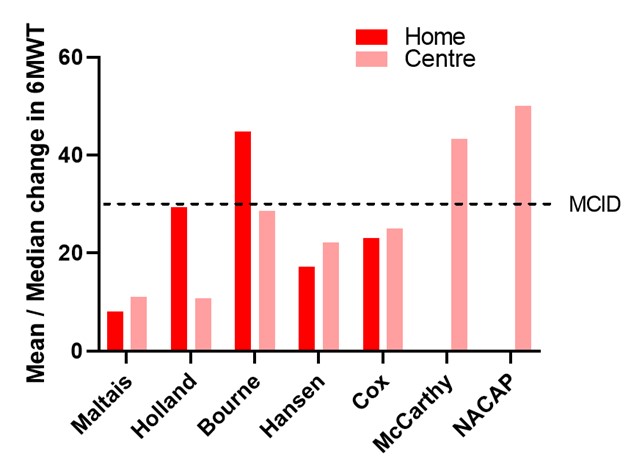 Clinical Practice PointsEvery eligible individual referred for PR should have the opportunity to access directly supervised, centre-based PR in a timely way as this model is supported by a convincing evidence base.In patients who decline or drop out from supervised centre-based PR, providers should offer an alternative model of delivery. Any alternative model should have a supporting evidence base (ideally within the NHS setting), and incorporate a directly supervised, validated exercise test from which individualised exercise can be prescribed, and  validated outcome measures to evaluate efficacy.Both staff and patients require training to support alternative PR models, particularly those involving digital technology, in order to not promote digital exclusion.Research gaps Further trials are required to evaluate the efficacy and clinical effectiveness of alternative models of PR, including hybrid models, particularly in the NHS setting.An agreed framework for the reporting of technology-based interventions, including core datasets and outcomes.Alternative models of PR delivery should be evaluated in chronic respiratory diseases other than COPD.Section 5: Adjuncts to and Maintenance of Pulmonary RehabilitationSince the BTS guideline,(1) several trials have informed on the potential utility of adjunctive strategies to improve PR outcomes.5.1 	Oxygen supplementationOxygen supplementation in the experimental setting acutely enhances endurance exercise performance in individuals with COPD and allows for higher training intensity.(159-162) However, this has not translated to improved outcomes in PR. In a multicentre trial, 111 participants with COPD and exercise-induced oxygen desaturation were randomised to receive either supplemental oxygen or room air during an eight-week exercise-training programme.(163) Exercise capacity and HRQOL improved in both groups, with no additional benefit from training with supplemental oxygen.(163) The majority of participants had only modest exercise induced oxygen desaturation, and the acute physiological response to oxygen was not tested prior to the training programme.(164) Limited clinical trial data exist regarding the role of supplemental oxygen during PR in conditions other than COPD. PR teams should have well-established bi-directional referral pathways with local home oxygen assessment and review teams.5.2 	Non-invasive ventilation (NIV) Systematic reviews and meta-analyses of studies using NIV during supervised exercise training provide conflicting evidence of the benefits. One meta-analysis showed improvements in endurance exercise capacity with the addition of NIV (165), whilst another meta-analysis found similar responses to exercise training between NIV supported and sham arms (166). In hospitalised exacerbations of cystic fibrosis and bronchiectasis, Dyer and colleagues demonstrated that application of NIV could acutely improve endurance cycling time (167), but there were concerns about patient acceptability. Practical considerations include the additional equipment needed and time required to supervise patients on NIV during PR; this is less problematic in those already established on domiciliary NIV.(168)5.3 	Inspiratory muscle training (IMT)Since the guideline, three large RCTs have investigated the value of IMT as an adjunct to PR. Although IMT improved inspiratory muscle strength, particularly in those with inspiratory muscle weakness,(169) significant additive benefits of IMT to PR in core outcomes such as exercise capacity or HRQOL are less convincing (169-171). Limited and conflicting data exist in respiratory disease other than COPD.(172, 173)5.4 	Physical activity (PA) counsellingPhysical inactivity is associated with poor prognosis in COPD.(66) The effects of PR alone on physical activity levels are relatively modest (174). A systematic review demonstrated that PA promotion with pedometers as an adjunct to PR improves step counts/day,(175) although studies were small and results heterogeneous. A trial conducted in the NHS setting randomised 152 participants with COPD to an eight-week PR programme either with or without pedometer-directed step targets reviewed weekly.(176) No significant differences in change in time spent in moderate intensity activity, exercise capacity or HRQOL were seen between groups.(176) Studies exploring behavioural counselling as an adjunct to PR, typically using motivational interviewing, have produced mixed results.(177-179) As discussed in Section 2.4, PA data collection and reporting should conform to international consensus recommendations.(66)5.5 	Maintenance of pulmonary rehabilitationThe beneficial effects of PR decline over one year.(180) The previous BTS guidelines recommended that PR graduates should be encouraged to continue exercise. However the format and delivery of maintenance programmes reported in the literature vary significantly.(181) The evidence for maintenance programmes after PR are inconsistent (Table 7). A Cochrane review of supervised maintenance programmes showed clinically important improvements in HRQOL with maintenance intervention but no significant differences in exercise capacity.(182)  In contrast, the long-term efficacy of PR with home-based or low frequency maintenance programmes showed improved maintenance of exercise capacity but no differences in HRQOL.(183)Further studies are needed to explore the optimal frequency and duration of supervised and unsupervised maintenance programmes, and the cost-effectiveness of such programmes compared with alternative approaches (e.g. repeated PR offers). Table 7: Systematic Reviews of Maintenance PR: summary of selective studies6MWT – Six minute walk test; HRQOL – Health related quality of lifeClinical Practice PointsOxygen supplementation should not be routinely used as an adjunct to PR except in individuals already established on long-term or ambulatory oxygen therapy.NIV  should not be routinely used as an adjunct to PR in those naïve to domiciliary NIV, but could be offered to those already established on domiciliary NIV.IMT, as an adjunct to PR, is associated with improvements in muscle function, but this has not translated to improvements in core outcomes.PA counselling should be a core component of the PR educational component. The use of pedometers or/and additional PA counselling as adjuncts to PR require further evaluation.PR programmes should deliver self-management education and advice around the importance of regular exercise after the PR programme has been completed. There is insufficient evidence to support the routine formal delivery of maintenance programmesResearch gaps The role of oxygen supplementation during PR in specific subgroups: severe exercise induced oxygen desaturation (e.g. below 80%), those who demonstrate acute physiological response to oxygen.Understanding the role of behavioural change on physical activity promotion and maintenance of the benefits of PR.Optimising the frequency, duration and content of supervised and unsupervised maintenance programmes with concomitant assessment of cost-effectiveness.Trials comparing maintenance interventions with repeated PR.References1.	Bolton CE, Bevan-Smith EF, Blakey JD, Crowe P, Elkin SL, Garrod R, et al. British Thoracic Society guideline on pulmonary rehabilitation in adults. Thorax. 2013;68 Suppl 2:ii1-30.2.	McCarthy B, Casey D, Devane D, Murphy K, Murphy E, Lacasse Y. Pulmonary rehabilitation for chronic obstructive pulmonary disease. Cochrane Database Syst Rev. 2015;2(2):CD003793.3.	Hopkinson NS, Molyneux A, Pink J, Harrisingh MC. Chronic obstructive pulmonary disease: diagnosis and management: summary of updated NICE guidance. Bmj. 2019;366:l4486.4.	Casaburi R. Pulmonary Rehabilitation: Where We've Succeeded and Where We've Failed. Copd. 2018;15(3):219-22.5.	Holland AE, Cox NS, Houchen-Wolloff L, Rochester CL, Garvey C, ZuWallack R, et al. Defining Modern Pulmonary Rehabilitation. An Official American Thoracic Society Workshop Report. Ann Am Thorac Soc. 2021;18(5):e12-e29.6.	National COPD Audit Programme: Pulmonary rehabilitation workstream. Pulmonary Rehabilitation: Time to breathe better. National Chronic Obstructive Pulmonary Disease (COPD) Audit programme: Resources and organisation of Pulmonary Rehabilitation services in England and Wales 2015. 2015.7.	Stone PW, Hickman K, Steiner MC, Roberts CM, Quint JK, Singh SJ. Predictors of Referral to Pulmonary Rehabilitation from UK Primary Care. Int J Chron Obstruct Pulmon Dis. 2020;15:2941-52.8.	Steiner MC, Lowe D, Beckford K, Blakey J, Bolton CE, Elkin S, et al. Socioeconomic deprivation and the outcome of pulmonary rehabilitation in England and Wales. Thorax. 2017;72(6):530-7.9.	Perera ACH, Jayamaha AR, Jones AV, Yusuf ZK, Wijayasiri K, Amarasekara T, et al. Developing Appropriate Pulmonary Rehabilitation Services in Sri Lanka: Assessment of People Living with COPD and Healthcare Providers in Urban and Semi Urban Areas in Sri Lanka. Int J Chron Obstruct Pulmon Dis. 2022;17:631-41.10.	Polgar O, Aljishi M, Barker RE, Patel S, Walsh JA, Kon SS, et al. Digital habits of PR service-users: Implications for home-based interventions during the COVID-19 pandemic. Chron Respir Dis. 2020;17:1479973120936685.11.	Polgar O, Patel S, Walsh JA, Barker RE, Ingram KA, Kon SS, et al. Digital habits of pulmonary rehabilitation service-users following the COVID-19 pandemic. Chron Respir Dis. 2022;19:14799731221075647.12.	Early F, Wellwood I, Kuhn I, Deaton C, Fuld J. Interventions to increase referral and uptake to pulmonary rehabilitation in people with COPD: a systematic review. Int J Chron Obstruct Pulmon Dis. 2018;13:3571-86.13.	Jones AW, Taylor A, Gowler H, O'Kelly N, Ghosh S, Bridle C. Systematic review of interventions to improve patient uptake and completion of pulmonary rehabilitation in COPD. ERJ Open Res. 2017;3(1).14.	Cox NS, Oliveira CC, Lahham A, Holland AE. Pulmonary rehabilitation referral and participation are commonly influenced by environment, knowledge, and beliefs about consequences: a systematic review using the Theoretical Domains Framework. J Physiother. 2017;63(2):84-93.15.	Graves J, Sandrey V, Graves T, Smith DL. Effectiveness of a group opt-in session on uptake and graduation rates for pulmonary rehabilitation. Chron Respir Dis. 2010;7(3):159-64.16.	Harris M, Smith BJ, Veale AJ, Esterman A, Frith PA, Selim P. Providing reviews of evidence to COPD patients: controlled prospective 12-month trial. Chron Respir Dis. 2009;6(3):165-73.17.	Zwar NA, Hermiz O, Comino E, Middleton S, Vagholkar S, Xuan W, et al. Care of patients with a diagnosis of chronic obstructive pulmonary disease: a cluster randomised controlled trial. Med J Aust. 2012;197(7):394-8.18.	Barker RE, Jones SE, Banya W, Fleming S, Kon SSC, Clarke SF, et al. The Effects of a Video Intervention on Posthospitalization Pulmonary Rehabilitation Uptake. A Randomized Controlled Trial. Am J Respir Crit Care Med. 2020;201(12):1517-24.19.	White P, Gilworth G, Lewin S, Hogg L, Tuffnell R, Taylor SJC, et al. Improving uptake and completion of pulmonary rehabilitation in COPD with lay health workers: feasibility of a clinical trial. Int J Chron Obstruct Pulmon Dis. 2019;14:631-43.20.	Wynne SC, Patel S, Barker RE, Jones SE, Walsh JA, Kon SS, et al. Anxiety and depression in bronchiectasis: Response to pulmonary rehabilitation and minimal clinically important difference of the Hospital Anxiety and Depression Scale. Chron Respir Dis. 2020;17:1479973120933292.21.	Gordon CS, Waller JW, Cook RM, Cavalera SL, Lim WT, Osadnik CR. Effect of Pulmonary Rehabilitation on Symptoms of Anxiety and Depression in COPD: A Systematic Review and Meta-Analysis. Chest. 2019;156(1):80-91.22.	Nolan CM, Kaliaraju D, Jones SE, Patel S, Barker R, Walsh JA, et al. Home versus outpatient pulmonary rehabilitation in COPD: a propensity-matched cohort study. Thorax. 2019;74(10):996-8.23.	National Asthma and COPD Audit Programme. Pulmonary rehabilitation clinical and organisational audits 2019. 2020 [Available from: https://www.nacap.org.uk/nacap/welcome.nsf/reportsPR.html.24.	Sami R, Salehi K, Hashemi M, Atashi V. Exploring the barriers to pulmonary rehabilitation for patients with chronic obstructive pulmonary disease: a qualitative study. BMC Health Serv Res. 2021;21(1):828.25.	Keating A, Lee A, Holland AE. What prevents people with chronic obstructive pulmonary disease from attending pulmonary rehabilitation? A systematic review. Chron Respir Dis. 2011;8(2):89-99.26.	Marklund S, Bui KL, Nyberg A. Measuring and monitoring skeletal muscle function in COPD: current perspectives. Int J Chron Obstruct Pulmon Dis. 2019;14:1825-38.27.	Roberts NJ, Kidd L, Kirkwood K, Cross J, Partridge MR. A systematic review of the content and delivery of education in pulmonary rehabilitation programmes. Respir Med. 2018;145:161-81.28.	Jones RC, Wang X, Harding S, Bott J, Hyland M. Educational impact of pulmonary rehabilitation: Lung Information Needs Questionnaire. Respir Med. 2008;102(10):1439-45.29.	White R, Walker P, Roberts S, Kalisky S, White P. Bristol COPD Knowledge Questionnaire (BCKQ): testing what we teach patients about COPD. Chron Respir Dis. 2006;3(3):123-31.30.	Brighton LJ, Evans CJ, Man WDC, Maddocks M. Improving Exercise-Based Interventions for People Living with Both COPD and Frailty: A Realist Review. Int J Chron Obstruct Pulmon Dis. 2020;15:841-55.31.	Maddocks M, Brighton LJ, Alison JA, ter Beek L, Bhatt SP, Brummel NE, et al. Rehabilitation for People with Respiratory Disease and Frailty: An Official American Thoracic Society Workshop Report. . Ann Am Thorac Soc. 2023.32.	Morgan AD, Rothnie KJ, Bhaskaran K, Smeeth L, Quint JK. Chronic obstructive pulmonary disease and the risk of 12 cardiovascular diseases: a population-based study using UK primary care data. Thorax. 2018;73(9):877-9.33.	Continuous or nocturnal oxygen therapy in hypoxemic chronic obstructive lung disease: a clinical trial. Nocturnal Oxygen Therapy Trial Group. Ann Intern Med. 1980;93(3):391-8.34.	Long term domiciliary oxygen therapy in chronic hypoxic cor pulmonale complicating chronic bronchitis and emphysema. Report of the Medical Research Council Working Party. Lancet. 1981;1(8222):681-6.35.	Kwan HY, Maddocks M, Nolan CM, Jones SE, Patel S, Barker RE, et al. The prognostic significance of weight loss in chronic obstructive pulmonary disease-related cachexia: a prospective cohort study. J Cachexia Sarcopenia Muscle. 2019;10(6):1330-8.36.	Celli BR, Cote CG, Marin JM, Casanova C, Montes de Oca M, Mendez RA, et al. The body-mass index, airflow obstruction, dyspnea, and exercise capacity index in chronic obstructive pulmonary disease. N Engl J Med. 2004;350(10):1005-12.37.	Brigham EP, Anderson JA, Brook RD, Calverley PMA, Celli BR, Cowans NJ, et al. Challenging the obesity paradox: extreme obesity and COPD mortality in the SUMMIT trial. ERJ Open Res. 2021;7(3).38.	Hanlon P, Lewsey J, Quint JK, Jani BD, Nicholl BI, McAllister DA, et al. Frailty in COPD: an analysis of prevalence and clinical impact using UK Biobank. BMJ Open Respir Res. 2022;9(1).39.	Walsh JA, Barker RE, Kon SSC, Jones SE, Banya W, Nolan CM, et al. Gait speed and adverse outcomes following hospitalised exacerbation of COPD. Eur Respir J. 2021;58(5).40.	Singer JP, Diamond JM, Gries CJ, McDonnough J, Blanc PD, Shah R, et al. Frailty Phenotypes, Disability, and Outcomes in Adult Candidates for Lung Transplantation. Am J Respir Crit Care Med. 2015;192(11):1325-34.41.	Brighton LJ, Nolan CM, Barker RE, Patel S, Walsh JA, Polgar O, et al. Frailty and Mortality Risk in COPD: A Cohort Study Comparing the Fried Frailty Phenotype and Short Physical Performance Battery. Int J Chron Obstruct Pulmon Dis. 2023;18:57-67.42.	Maddocks M, Kon SS, Canavan JL, Jones SE, Nolan CM, Labey A, et al. Physical frailty and pulmonary rehabilitation in COPD: a prospective cohort study. Thorax. 2016;71(11):988-95.43.	Leander M, Lampa E, Rask-Andersen A, Franklin K, Gislason T, Oudin A, et al. Impact of anxiety and depression on respiratory symptoms. Respir Med. 2014;108(11):1594-600.44.	McNamara RJ, Kearns R, Dennis SM, M FH, Gardner K, McDonald J. Knowledge, Skill, and Confidence in People Attending Pulmonary Rehabilitation: A Cross-Sectional Analysis of the Effects and Determinants of Patient Activation. J Patient Exp. 2019;6(2):117-25.45.	Volpato E, Toniolo S, Pagnini F, Banfi P. The Relationship Between Anxiety, Depression and Treatment Adherence in Chronic Obstructive Pulmonary Disease: A Systematic Review. Int J Chron Obstruct Pulmon Dis. 2021;16:2001-21.46.	Hedman E, Ljótsson B, Blom K, El Alaoui S, Kraepelien M, Rück C, et al. Telephone versus internet administration of self-report measures of social anxiety, depressive symptoms, and insomnia: psychometric evaluation of a method to reduce the impact of missing data. J Med Internet Res. 2013;15(10):e229.47.	Rocha V, Jácome C, Martins V, Marques A. Are in Person and Telephone Interviews Equivalent Modes of Administrating the CAT, the FACIT-FS and the SGRQ in People With COPD? Frontiers in Rehabilitation Sciences. 2021;2.48.	Holland AE, Malaguti C, Hoffman M, Lahham A, Burge AT, Dowman L, et al. Home-based or remote exercise testing in chronic respiratory disease, during the COVID-19 pandemic and beyond: A rapid review. Chron Respir Dis. 2020;17:1479973120952418.49.	Salvi D, Poffley E, Orchard E, Tarassenko L. The Mobile-Based 6-Minute Walk Test: Usability Study and Algorithm Development and Validation. JMIR Mhealth Uhealth. 2020;8(1):e13756.50.	Brooks D, Solway S, Weinacht K, Wang D, Thomas S. Comparison between an indoor and an outdoor 6-minute walk test among individuals with chronic obstructive pulmonary disease. Arch Phys Med Rehabil. 2003;84(6):873-6.51.	Holland AE, Spruit MA, Troosters T, Puhan MA, Pepin V, Saey D, et al. An official European Respiratory Society/American Thoracic Society technical standard: field walking tests in chronic respiratory disease. Eur Respir J. 2014;44(6):1428-46.52.	Kon SS, Canavan JL, Nolan CM, Clark AL, Jones SE, Cullinan P, et al. The 4-metre gait speed in COPD: responsiveness and minimal clinically important difference. Eur Respir J. 2014;43(5):1298-305.53.	Kon SS, Patel MS, Canavan JL, Clark AL, Jones SE, Nolan CM, et al. Reliability and validity of 4-metre gait speed in COPD. Eur Respir J. 2013;42(2):333-40.54.	Nolan CM, Maddocks M, Maher TM, Canavan JL, Jones SE, Barker RE, et al. Phenotypic characteristics associated with slow gait speed in idiopathic pulmonary fibrosis. Respirology. 2018;23(5):498-506.55.	Jones SE, Kon SS, Canavan JL, Patel MS, Clark AL, Nolan CM, et al. The five-repetition sit-to-stand test as a functional outcome measure in COPD. Thorax. 2013;68(11):1015-20.56.	Zhang Q, Li YX, Li XL, Yin Y, Li RL, Qiao X, et al. A comparative study of the five-repetition sit-to-stand test and the 30-second sit-to-stand test to assess exercise tolerance in COPD patients. Int J Chron Obstruct Pulmon Dis. 2018;13:2833-9.57.	Hansen H, Beyer N, Frølich A, Godtfredsen N, Bieler T. Intra- and inter-rater reproducibility of the 6-minute walk test and the 30-second sit-to-stand test in patients with severe and very severe COPD. Int J Chron Obstruct Pulmon Dis. 2018;13:3447-57.58.	Crook S, Buesching G, Schultz K, Lehbert N, Jelusic D, Keusch S, et al. A multicentre validation of the 1-minute sit-to-stand test in patients with COPD. European Respiratory Journal. 2017.59.	Patel S, Jones SE, Walsh JA, Barker RE, Polgar O, Maddocks M, et al. The Six-Minute Step Test as an Exercise Outcome in COPD. Ann Am Thorac Soc. 2022.60.	da Costa JN, Arcuri JF, Gonçalves IL, Davi SF, Pessoa BV, Jamami M, et al. Reproducibility of cadence-free 6-minute step test in subjects with COPD. Respir Care. 2014;59(4):538-42.61.	Finney LJ, Doughty R, Lovage S, Spurr L, Mehta B, Kemp SV, et al. Lung Function Deficits and Symptom Burden in Survivors of COVID-19 Requiring Mechanical Ventilation. Ann Am Thorac Soc. 2021;18(10):1740-3.62.	Mesquita R, Wilke S, Smid DE, Janssen DJ, Franssen FM, Probst VS, et al. Measurement properties of the Timed Up & Go test in patients with COPD. Chron Respir Dis. 2016.63.	Houchen-Wolloff L, Daynes E, Watt A, Chaplin E, Gardiner N, Singh S. Which functional outcome measures can we use as a surrogate for exercise capacity during remote cardiopulmonary rehabilitation assessments? A rapid narrative review. ERJ Open Res. 2020;6(4).64.	Bisca GW, Morita AA, Hernandes NA, Probst VS, Pitta F. Simple Lower Limb Functional Tests in Patients With Chronic Obstructive Pulmonary Disease: A Systematic Review. Arch Phys Med Rehabil. 2015;96(12):2221-30.65.	Bui KL, Nyberg A, Maltais F, Saey D. Functional Tests in Chronic Obstructive Pulmonary Disease, Part 2: Measurement Properties. Ann Am Thorac Soc. 2017;14(5):785-94.66.	Demeyer H, Mohan D, Burtin C, Vaes AW, Heasley M, Bowler RP, et al. Objectively Measured Physical Activity in Patients with COPD: Recommendations from an International Task Force on Physical Activity. Chronic Obstr Pulm Dis. 2021;8(4):528-50.67.	Garfield BE, Canavan JL, Smith CJ, Ingram KA, Fowler RP, Clark AL, et al. Stanford Seven-Day Physical Activity Recall questionnaire in COPD. Eur Respir J. 2012;40(2):356-62.68.	Burtin C, Mohan D, Troosters T, Watz H, Hopkinson NS, Garcia-Aymerich J, et al. Objectively Measured Physical Activity as a COPD Clinical Trial Outcome. Chest. 2021;160(6):2080-100.69.	Feng Z, Wang J, Xie Y, Li J. Effects of exercise-based pulmonary rehabilitation on adults with asthma: a systematic review and meta-analysis. Respir Res. 2021;22(1):33.70.	Dowman L, Hill CJ, May A, Holland AE. Pulmonary rehabilitation for interstitial lung disease. Cochrane Database Syst Rev. 2021;2(2):Cd006322.71.	Lee AL, Hill CJ, McDonald CF, Holland AE. Pulmonary Rehabilitation in Individuals With Non-Cystic Fibrosis Bronchiectasis: A Systematic Review. Arch Phys Med Rehabil. 2017;98(4):774-82 e1.72.	Osadnik CR, Gleeson C, McDonald VM, Holland AE. Pulmonary rehabilitation versus usual care for adults with asthma. Cochrane Database Syst Rev. 2022;8(8):Cd013485.73.	Nolan CM, Polgar O, Schofield SJ, Patel S, Barker RE, Walsh JA, et al. Pulmonary Rehabilitation in Idiopathic Pulmonary Fibrosis and COPD: A Propensity-Matched Real-World Study. Chest. 2022;161(3):728-37.74.	Patel S, Cole AD, Nolan CM, Barker RE, Jones SE, Kon S, et al. Pulmonary rehabilitation in bronchiectasis: a propensity-matched study. Eur Respir J. 2019;53(1).75.	Eichenberger PA, Diener SN, Kofmehl R, Spengler CM. Effects of exercise training on airway hyperreactivity in asthma: a systematic review and meta-analysis. Sports Med. 2013;43(11):1157-70.76.	Hill AT, Sullivan AL, Chalmers JD, De Soyza A, Elborn SJ, Floto AR, et al. British Thoracic Society Guideline for bronchiectasis in adults. Thorax. 2019;74(Suppl 1):1-69.77.	Sobala R, Brooks K, Davison J, Lumb J, De Soyza A. Family case studies: absence of Pseudomonas aeruginosa transmission in bronchiectasis. ERJ Open Res. 2022;8(4).78.	Khor YH, Gutman L, Abu Hussein N, Johannson KA, Glaspole IN, Guler SA, et al. Incidence and Prognostic Significance of Hypoxemia in Fibrotic Interstitial Lung Disease: An International Cohort Study. Chest. 2021;160(3):994-1005.79.	Delivering rehabilitation to patients surviving COVID-19 using an adapted pulmonary rehabilitation approach – BTS guidance 2020 [Available from: https://www.brit-thoracic.org.uk/document-library/quality-improvement/covid-19/pulmonary-rehabilitation-for-covid-19-patients/.80.	Al Chikhanie Y, Veale D, Schoeffler M, Pépin JL, Verges S, Hérengt F. Effectiveness of pulmonary rehabilitation in COVID-19 respiratory failure patients post-ICU. Respir Physiol Neurobiol. 2021;287:103639.81.	Daynes E, Gerlis C, Chaplin E, Gardiner N, Singh SJ. Early experiences of rehabilitation for individuals post-COVID to improve fatigue, breathlessness exercise capacity and cognition - A cohort study. Chron Respir Dis. 2021;18:14799731211015691.82.	Nopp S, Moik F, Klok FA, Gattinger D, Petrovic M, Vonbank K, et al. Outpatient Pulmonary Rehabilitation in Patients with Long COVID Improves Exercise Capacity, Functional Status, Dyspnea, Fatigue, and Quality of Life. Respiration. 2022;101(6):593-601.83.	Gloeckl R, Leitl D, Jarosch I, Schneeberger T, Nell C, Stenzel N, et al. Benefits of pulmonary rehabilitation in COVID-19: a prospective observational cohort study. ERJ Open Res. 2021;7(2).84.	Spielmanns M, Pekacka-Egli AM, Schoendorf S, Windisch W, Hermann M. Effects of a Comprehensive Pulmonary Rehabilitation in Severe Post-COVID-19 Patients. Int J Environ Res Public Health. 2021;18(5).85.	Zampogna E, Paneroni M, Belli S, Aliani M, Gandolfo A, Visca D, et al. Pulmonary Rehabilitation in Patients Recovering from COVID-19. Respiration. 2021;100(5):416-22.86.	Evans RA, McAuley H, Harrison EM, Shikotra A, Singapuri A, Sereno M, et al. Physical, cognitive, and mental health impacts of COVID-19 after hospitalisation (PHOSP-COVID): a UK multicentre, prospective cohort study. Lancet Respir Med. 2021;9(11):1275-87.87.	Group P-CC. Clinical characteristics with inflammation profiling of long COVID and association with 1-year recovery following hospitalisation in the UK: a prospective observational study. Lancet Respir Med. 2022.88.	Li J, Xia W, Zhan C, Liu S, Yin Z, Wang J, et al. A telerehabilitation programme in post-discharge COVID-19 patients (TERECO): a randomised controlled trial. Thorax. 2022;77(7):697-706.89.	Daynes E, Baldwin M, Greening NJ, Yates T, Bishop NC, Mills G, et al. The effect of COVID rehabilitation for ongoing symptoms Post HOSPitalisation with COVID-19 (PHOSP-R): protocol for a randomised parallel group controlled trial on behalf of the PHOSP consortium. Trials. 2023;24(1):61.90.	McGregor G, Sandhu H, Bruce J, Sheehan B, McWilliams D, Yeung J, et al. Rehabilitation Exercise and psycholoGical support After covid-19 InfectioN' (REGAIN): a structured summary of a study protocol for a randomised controlled trial. Trials. 2021;22(1):8.91.	Remy-Jardin M, Duthoit L, Perez T, Felloni P, Faivre JB, Fry S, et al. Assessment of pulmonary arterial circulation 3 months after hospitalization for SARS-CoV-2 pneumonia: Dual-energy CT (DECT) angiographic study in 55 patients. EClinicalMedicine. 2021;34:100778.92.	Puntmann VO, Martin S, Shchendrygina A, Hoffmann J, Ka MM, Giokoglu E, et al. Long-term cardiac pathology in individuals with mild initial COVID-19 illness. Nat Med. 2022.93.	Wright J, Astill SL, Sivan M. The Relationship between Physical Activity and Long COVID: A Cross-Sectional Study. Int J Environ Res Public Health. 2022;19(9).94.	Davis JF, van Rooijen SJ, Grimmett C, West MA, Campbell AM, Awasthi R, et al. From Theory to Practice: An International Approach to Establishing Prehabilitation Programmes. Curr Anesthesiol Rep. 2022;12(1):129-37.95.	Himbert C, Klossner N, Coletta AM, Barnes CA, Wiskemann J, LaStayo PC, et al. Exercise and lung cancer surgery: A systematic review of randomized-controlled trials. Crit Rev Oncol Hematol. 2020;156:103086.96.	Cavalheri V, Burtin C, Formico VR, Nonoyama ML, Jenkins S, Spruit MA, et al. Exercise training undertaken by people within 12 months of lung resection for non-small cell lung cancer. Cochrane Database Syst Rev. 2019;6(6):Cd009955.97.	Cavalheri V, Jenkins S, Hill K. Physiotherapy practice patterns for patients undergoing surgery for lung cancer: a survey of hospitals in Australia and New Zealand. Intern Med J. 2013;43(4):394-401.98.	Peddle-McIntyre CJ, Singh F, Thomas R, Newton RU, Galvao DA, Cavalheri V. Exercise training for advanced lung cancer. Cochrane Database Syst Rev. 2019;2(2):CD012685.99.	NICE Evidence Reviews Collection.  Referral criteria for lung volume reduction procedures, bullectomy or lung transplantation: Chronic obstructive pulmonary disease in over 16s: diagnosis and management: Evidence review G. London: National Institute for Health and Care Excellence (NICE)Copyright © NICE 2018.; 2018.100.	Fishman A, Martinez F, Naunheim K, Piantadosi S, Wise R, Ries A, et al. A randomized trial comparing lung-volume-reduction surgery with medical therapy for severe emphysema. N Engl J Med. 2003;348(21):2059-73.101.	Ries AL, Make BJ, Lee SM, Krasna MJ, Bartels M, Crouch R, et al. The effects of pulmonary rehabilitation in the national emphysema treatment trial. Chest. 2005;128(6):3799-809.102.	McNulty W, Jordan S, Hopkinson NS. Attitudes and access to lung volume reduction surgery for COPD: a survey by the British Thoracic Society. BMJ Open Respir Res. 2014;1(1):e000023.103.	Buttery SC, Lewis A, Kemp SV, Banya W, Quint JK, Steiner MC, et al. Lung volume reduction eligibility in patients with COPD completing pulmonary rehabilitation: results from the UK National Asthma and COPD Audit Programme. BMJ Open. 2020;10(11):e040942.104.	Gutierrez-Arias R, Martinez-Zapata MJ, Gaete-Mahn MC, Osorio D, Bustos L, Melo Tanner J, et al. Exercise training for adult lung transplant recipients. Cochrane Database Syst Rev. 2021;7(7):CD012307.105.	Mesquita R, Vanfleteren LE, Franssen FM, Sarv J, Taib Z, Groenen MT, et al. Objectively identified comorbidities in COPD: impact on pulmonary rehabilitation outcomes. Eur Respir J. 2015;46(2):545-8.106.	Taylor RS, Walker S, Ciani O, Warren F, Smart NA, Piepoli M, et al. Exercise-based cardiac rehabilitation for chronic heart failure: the EXTRAMATCH II individual participant data meta-analysis. Health Technol Assess. 2019;23(25):1-98.107.	Chaplin E, Ward S, Daynes E, Bourne C, Stenson A, Watt A, et al. Integrating patients with chronic respiratory disease and heart failure into a combined breathlessness rehabilitation programme: a service redesign and pilot evaluation. BMJ Open Respir Res. 2021;8(1).108.	Evans RA, Singh SJ, Collier R, Loke I, Steiner MC, Morgan MD. Generic, symptom based, exercise rehabilitation; integrating patients with COPD and heart failure. Respir Med. 2010;104(10):1473-81.109.	Yan L, Shi W, Liu Z, Zhao Z, Luo Q, Zhao Q, et al. The benefit of exercise-based rehabilitation programs in patients with pulmonary hypertension: a systematic review and meta-analysis of randomized controlled trials. Pulm Circ. 2021;11(2):20458940211007810.110.	Grünig E, MacKenzie A, Peacock AJ, Eichstaedt CA, Benjamin N, Nechwatal R, et al. Standardized exercise training is feasible, safe, and effective in pulmonary arterial and chronic thromboembolic pulmonary hypertension: results from a large European multicentre randomized controlled trial. Eur Heart J. 2021;42(23):2284-95.111.	Morris NR, Kermeen FD, Holland AE. Exercise-based rehabilitation programmes for pulmonary hypertension. Cochrane Database Syst Rev. 2017;1:CD011285.112.	Grünig E, Eichstaedt C, Barberà JA, Benjamin N, Blanco I, Bossone E, et al. ERS statement on exercise training and rehabilitation in patients with severe chronic pulmonary hypertension. Eur Respir J. 2019;53(2).113.	Kon SS, Jones SE, Schofield SJ, Banya W, Dickson MJ, Canavan JL, et al. Gait speed and readmission following hospitalisation for acute exacerbations of COPD: a prospective study. Thorax. 2015;70(12):1131-7.114.	Man WD, Kon SS, Maddocks M. Rehabilitation after an exacerbation of chronic respiratory disease. BMJ. 2014;349:g4370.115.	Kon SS, Canavan JL, Jones SE, Nolan CM, Clark AL, Dickson MJ, et al. Minimum clinically important difference for the COPD Assessment Test: a prospective analysis. Lancet Respir Med. 2014;2(3):195-203.116.	Steer J, Gibson GJ, Bourke SC. Longitudinal change in quality of life following hospitalisation for acute exacerbations of COPD. BMJ Open Respir Res. 2015;2(1):e000069.117.	Pitta F, Troosters T, Probst VS, Spruit MA, Decramer M, Gosselink R. Physical activity and hospitalization for exacerbation of COPD. Chest. 2006;129(3):536-44.118.	McAuley HJC, Harvey-Dunstan TC, Craner M, Richardson M, Singh SJ, Steiner MC, et al. Longitudinal changes to quadriceps thickness demonstrate acute sarcopenia following admission to hospital for an exacerbation of chronic respiratory disease. Thorax. 2021;76(7):726-8.119.	Steer J, Gibson GJ, Bourke SC. Predicting outcomes following hospitalization for acute exacerbations of COPD. Qjm. 2010;103(11):817-29.120.	Puhan MA, Gimeno-Santos E, Cates CJ, Troosters T. Pulmonary rehabilitation following exacerbations of chronic obstructive pulmonary disease. Cochrane Database Syst Rev. 2016;12:CD005305.121.	Seymour JM, Moore L, Jolley CJ, Ward K, Creasey J, Steier JS, et al. Outpatient pulmonary rehabilitation following acute exacerbations of COPD. Thorax. 2010;65(5):423-8.122.	Ko FW, Cheung NK, Rainer TH, Lum C, Wong I, Hui DS. Comprehensive care programme for patients with chronic obstructive pulmonary disease: a randomised controlled trial. Thorax. 2017;72(2):122-8.123.	Lindenauer PK, Stefan MS, Pekow PS, Mazor KM, Priya A, Spitzer KA, et al. Association Between Initiation of Pulmonary Rehabilitation After Hospitalization for COPD and 1-Year Survival Among Medicare Beneficiaries. JAMA. 2020;323(18):1813-23.124.	Greening NJ, Williams JE, Hussain SF, Harvey-Dunstan TC, Bankart MJ, Chaplin EJ, et al. An early rehabilitation intervention to enhance recovery during hospital admission for an exacerbation of chronic respiratory disease: randomised controlled trial. BMJ. 2014;349:g4315.125.	Cox M, O'Connor C, Biggs K, Hind D, Bortolami O, Franklin M, et al. The feasibility of early pulmonary rehabilitation and activity after COPD exacerbations: external pilot randomised controlled trial, qualitative case study and exploratory economic evaluation. Health Technol Assess. 2018;22(11):1-204.126.	Man WD, Polkey MI, Donaldson N, Gray BJ, Moxham J. Community pulmonary rehabilitation after hospitalisation for acute exacerbations of chronic obstructive pulmonary disease: randomised controlled study. BMJ. 2004;329(7476):1209.127.	Güell-Rous MR, Morante-Vélez F, Flotats-Farré G, Paz-Del Río LD, Closa-Rusinés C, Ouchi-Vernet D, et al. Timing of Pulmonary Rehabilitation in Readmitted Patients with Severe Chronic Obstructive Pulmonary Disease: A Randomized Clinical Trial. Copd. 2021;18(1):26-34.128.	Wageck B, Cox NS, Lee JYT, Romero L, Holland AE. Characteristics of Pulmonary Rehabilitation Programs Following an Exacerbation of Chronic Obstructive Pulmonary Disease: A SYSTEMATIC REVIEW. J Cardiopulm Rehabil Prev. 2021;41(2):78-87.129.	Jones SE, Green SA, Clark AL, Dickson MJ, Nolan AM, Moloney C, et al. Pulmonary rehabilitation following hospitalisation for acute exacerbation of COPD: referrals, uptake and adherence. Thorax. 2014;69(2):181-2.130.	Kjærgaard JL, Juhl CB, Lange P, Wilcke JT. Early pulmonary rehabilitation after acute exacerbation of COPD: a randomised controlled trial. ERJ Open Res. 2020;6(1).131.	Rochester CL, Vogiatzis I, Holland AE, Lareau SC, Marciniuk DD, Puhan MA, et al. An Official American Thoracic Society/European Respiratory Society Policy Statement: Enhancing Implementation, Use, and Delivery of Pulmonary Rehabilitation. Am J Respir Crit Care Med. 2015;192(11):1373-86.132.	Waterhouse JC, Walters SJ, Oluboyede Y, Lawson RA. A randomised 2 x 2 trial of community versus hospital pulmonary rehabilitation, followed by telephone or conventional follow-up. Health Technol Assess. 2010;14(6):i-v, vii-xi, 1-140.133.	Patel S, Palmer MD, Nolan CM, Barker RE, Walsh JA, Wynne SC, et al. Supervised pulmonary rehabilitation using minimal or specialist exercise equipment in COPD: a propensity-matched analysis. Thorax. 2021;76(3):264-71.134.	Mitchell KE, Johnson-Warrington V, Apps LD, Bankart J, Sewell L, Williams JE, et al. A self-management programme for COPD: a randomised controlled trial. Eur Respir J. 2014;44(6):1538-47.135.	Holland AE, Mahal A, Hill CJ, Lee AL, Burge AT, Cox NS, et al. Home-based rehabilitation for COPD using minimal resources: a randomised, controlled equivalence trial. Thorax. 2017;72(1):57-65.136.	Horton EJ, Mitchell KE, Johnson-Warrington V, Apps LD, Sewell L, Morgan M, et al. Comparison of a structured home-based rehabilitation programme with conventional supervised pulmonary rehabilitation: a randomised non-inferiority trial. Thorax. 2018;73(1):29-36.137.	Maltais F, Bourbeau J, Shapiro S, Lacasse Y, Perrault H, Baltzan M, et al. Effects of home-based pulmonary rehabilitation in patients with chronic obstructive pulmonary disease: a randomized trial. Ann Intern Med. 2008;149(12):869-78.138.	Jones S, Man WD, Gao W, Higginson IJ, Wilcock A, Maddocks M. Neuromuscular electrical stimulation for muscle weakness in adults with advanced disease. Cochrane Database Syst Rev. 2016;10:CD009419.139.	Maddocks M, Nolan CM, Man WD, Polkey MI, Hart N, Gao W, et al. Neuromuscular electrical stimulation to improve exercise capacity in patients with severe COPD: a randomised double-blind, placebo-controlled trial. Lancet Respir Med. 2016;4(1):27-36.140.	Nolan CM, Patel S, Barker RE, Walsh JA, Polgar O, Maddocks M, et al. Muscle stimulation in advanced idiopathic pulmonary fibrosis: a randomised placebo-controlled feasibility study. BMJ Open. 2021;11(6):e048808.141.	Bourne S, DeVos R, North M, Chauhan A, Green B, Brown T, et al. Online versus face-to-face pulmonary rehabilitation for patients with chronic obstructive pulmonary disease: randomised controlled trial. BMJ Open. 2017;7(7):e014580.142.	Chaplin E, Hewitt S, Apps L, Bankart J, Pulikottil-Jacob R, Boyce S, et al. Interactive web-based pulmonary rehabilitation programme: a randomised controlled feasibility trial. BMJ Open. 2017;7(3):e013682.143.	Tsai LL, McNamara RJ, Moddel C, Alison JA, McKenzie DK, McKeough ZJ. Home-based telerehabilitation via real-time videoconferencing improves endurance exercise capacity in patients with COPD: The randomized controlled TeleR Study. Respirology. 2017;22(4):699-707.144.	Cox NS, McDonald CF, Mahal A, Alison JA, Wootton R, Hill CJ, et al. Telerehabilitation for chronic respiratory disease: a randomised controlled equivalence trial. Thorax. 2022;77(7):643-51.145.	Hansen H, Bieler T, Beyer N, Kallemose T, Wilcke JT, Ostergaard LM, et al. Supervised pulmonary tele-rehabilitation versus pulmonary rehabilitation in severe COPD: a randomised multicentre trial. Thorax. 2020;75(5):413-21.146.	Alwakeel AJ, Sicondolfo A, Robitaille C, Bourbeau J, Saad N. The Accessibility, Feasibility, and Safety of a Standardized Community-based Tele-Pulmonary Rehab Program for Chronic Obstructive Pulmonary Disease: A 3-Year Real-World Prospective Study. Ann Am Thorac Soc. 2022;19(1):39-47.147.	Knox L, Dunning M, Davies CA, Mills-Bennet R, Sion TW, Phipps K, et al. Safety, feasibility, and effectiveness of virtual pulmonary rehabilitation in the real world. Int J Chron Obstruct Pulmon Dis. 2019;14:775-80.148.	Jung T, Moorhouse N, Shi X, Amin MF. A Virtual Reality-Supported Intervention for Pulmonary Rehabilitation of Patients With Chronic Obstructive Pulmonary Disease: Mixed Methods Study. J Med Internet Res. 2020;22(7):e14178.149.	Condon C, Lam WT, Mosley C, Gough S. A systematic review and meta-analysis of the effectiveness of virtual reality as an exercise intervention for individuals with a respiratory condition. Adv Simul (Lond). 2020;5(1):33.150.	Mademilov M, Mirzalieva G, Yusuf ZK, Orme MW, Bourne C, Akylbekov A, et al. What should pulmonary rehabilitation look like for people living with post-tuberculosis lung disease in the Bishkek and Chui region of the Kyrgyz Republic? A qualitative exploration. BMJ Open. 2022;12(2):e053085.151.	Philip KE, Cartwright LL, Westlake D, Nyakoojo G, Kimuli I, Kirenga B, et al. Music and dance in respiratory disease management in Uganda: a qualitative study of patient and healthcare professional perspectives. BMJ Open. 2021;11(9):e053189.152.	Liu XC, Pan L, Hu Q, Dong WP, Yan JH, Dong L. Effects of yoga training in patients with chronic obstructive pulmonary disease: a systematic review and meta-analysis. J Thorac Dis. 2014;6(6):795-802.153.	Wu W, Liu X, Wang L, Wang Z, Hu J, Yan J. Effects of Tai Chi on exercise capacity and health-related quality of life in patients with chronic obstructive pulmonary disease: a systematic review and meta-analysis. Int J Chron Obstruct Pulmon Dis. 2014;9:1253-63.154.	Gendron LM, Nyberg A, Saey D, Maltais F, Lacasse Y. Active mind-body movement therapies as an adjunct to or in comparison with pulmonary rehabilitation for people with chronic obstructive pulmonary disease. Cochrane Database Syst Rev. 2018;10(10):Cd012290.155.	Polkey MI, Qiu ZH, Zhou L, Zhu MD, Wu YX, Chen YY, et al. Tai Chi and Pulmonary Rehabilitation Compared for Treatment-Naive Patients With COPD: A Randomized Controlled Trial. Chest. 2018;153(5):1116-24.156.	Nguyen HQ, Moy ML, Liu IA, Fan VS, Gould MK, Desai SA, et al. Effect of Physical Activity Coaching on Acute Care and Survival Among Patients With Chronic Obstructive Pulmonary Disease: A Pragmatic Randomized Clinical Trial. JAMA Netw Open. 2019;2(8):e199657.157.	Sahasrabudhe SD, Orme MW, Jones AV, Tillu G, Salvi SS, Singh SJ. Potential for integrating yoga within pulmonary rehabilitation and recommendations of reporting framework. BMJ Open Respir Res. 2021;8(1).158.	Cox NS, Dal Corso S, Hansen H, McDonald CF, Hill CJ, Zanaboni P, et al. Telerehabilitation for chronic respiratory disease. Cochrane Database Syst Rev. 2021;1(1):CD013040.159.	Somfay A, Porszasz J, Lee SM, Casaburi R. Dose-response effect of oxygen on hyperinflation and exercise endurance in nonhypoxaemic COPD patients. Eur Respir J. 2001;18(1):77-84.160.	Louvaris Z, Vogiatzis I, Aliverti A, Habazettl H, Wagner H, Wagner P, et al. Blood flow does not redistribute from respiratory to leg muscles during exercise breathing heliox or oxygen in COPD. J Appl Physiol (1985). 2014;117(3):267-76.161.	O'Donnell DE, D'Arsigny C, Webb KA. Effects of hyperoxia on ventilatory limitation during exercise in advanced chronic obstructive pulmonary disease. Am J Respir Crit Care Med. 2001;163(4):892-8.162.	Emtner M, Porszasz J, Burns M, Somfay A, Casaburi R. Benefits of supplemental oxygen in exercise training in nonhypoxemic chronic obstructive pulmonary disease patients. Am J Respir Crit Care Med. 2003;168(9):1034-42.163.	Alison JA, McKeough ZJ, Leung RWM, Holland AE, Hill K, Morris NR, et al. Oxygen compared to air during exercise training in COPD with exercise-induced desaturation. Eur Respir J. 2019;53(5).164.	Walsh JA, Maddocks M, Man WD. Supplemental oxygen during exercise training in COPD: full of hot air? Eur Respir J. 2019;53(5).165.	Menadue C, Piper AJ, van 't Hul AJ, Wong KK. Non-invasive ventilation during exercise training for people with chronic obstructive pulmonary disease. Cochrane Database Syst Rev. 2014(5):Cd007714.166.	Ricci C, Terzoni S, Gaeta M, Sorgente A, Destrebecq A, Gigliotti F. Physical training and noninvasive ventilation in COPD patients: a meta-analysis. Respir Care. 2014;59(5):709-17.167.	Dyer F, Flude L, Bazari F, Jolley C, Englebretsen C, Lai D, et al. Non-invasive ventilation (NIV) as an aid to rehabilitation in acute respiratory disease. BMC Pulm Med. 2011;11:58.168.	Vitacca M, Kaymaz D, Lanini B, Vagheggini G, Ergun P, Gigliotti F, et al. Non-invasive ventilation during cycle exercise training in patients with chronic respiratory failure on long-term ventilatory support: A randomized controlled trial. Respirology. 2018;23(2):182-9.169.	Charususin N, Gosselink R, Decramer M, Demeyer H, McConnell A, Saey D, et al. Randomised controlled trial of adjunctive inspiratory muscle training for patients with COPD. Thorax. 2018;73(10):942-50.170.	Schultz K, Jelusic D, Wittmann M, Kramer B, Huber V, Fuchs S, et al. Inspiratory muscle training does not improve clinical outcomes in 3-week COPD rehabilitation: results from a randomised controlled trial. Eur Respir J. 2018;51(1).171.	Beaumont M, Mialon P, Le Ber C, Le Mevel P, Peran L, Meurisse O, et al. Effects of inspiratory muscle training on dyspnoea in severe COPD patients during pulmonary rehabilitation: controlled randomised trial. Eur Respir J. 2018;51(1).172.	Zaki S, Moiz JA, Mujaddadi A, Ali MS, Talwar D. Does inspiratory muscle training provide additional benefits during pulmonary rehabilitation in people with interstitial lung disease? A randomized control trial. Physiother Theory Pract. 2022:1-11.173.	Newall C, Stockley RA, Hill SL. Exercise training and inspiratory muscle training in patients with bronchiectasis. Thorax. 2005;60(11):943-8.174.	Cindy Ng LW, Mackney J, Jenkins S, Hill K. Does exercise training change physical activity in people with COPD? A systematic review and meta-analysis. Chron Respir Dis. 2012;9(1):17-26.175.	Armstrong M, Winnard A, Chynkiamis N, Boyle S, Burtin C, Vogiatzis I. Use of pedometers as a tool to promote daily physical activity levels in patients with COPD: a systematic review and meta-analysis. Eur Respir Rev. 2019;28(154).176.	Nolan CM, Maddocks M, Canavan JL, Jones SE, Delogu V, Kaliaraju D, et al. Pedometer Step Count Targets during Pulmonary Rehabilitation in Chronic Obstructive Pulmonary Disease. A Randomized Controlled Trial. Am J Respir Crit Care Med. 2017;195(10):1344-52.177.	Cruz J, Brooks D, Marques A. Walk2Bactive: A randomised controlled trial of a physical activity-focused behavioural intervention beyond pulmonary rehabilitation in chronic obstructive pulmonary disease. Chron Respir Dis. 2016;13(1):57-66.178.	Rausch Osthoff AK, Beyer S, Gisi D, Rezek S, Schwank A, Meichtry A, et al. Effect of counselling during pulmonary rehabilitation on self-determined motivation to be physically active for people with chronic obstructive pulmonary disease: a pragmatic RCT. BMC Pulm Med. 2021;21(1):317.179.	Armstrong M, Hume E, McNeillie L, Chambers F, Wakenshaw L, Burns G, et al. Behavioural modification interventions alongside pulmonary rehabilitation improve COPD patients' experiences of physical activity. Respir Med. 2021;180:106353.180.	Griffiths TL, Burr ML, Campbell IA, Lewis-Jenkins V, Mullins J, Shiels K, et al. Results at 1 year of outpatient multidisciplinary pulmonary rehabilitation: a randomised controlled trial. Lancet. 2000;355(9201):362-8.181.	Alison JA, McKeough ZJ, Johnston K, McNamara RJ, Spencer LM, Jenkins SC, et al. Australian and New Zealand Pulmonary Rehabilitation Guidelines. Respirology. 2017;22(4):800-19.182.	Malaguti C, Dal Corso S, Janjua S, Holland AE. Supervised maintenance programmes following pulmonary rehabilitation compared to usual care for chronic obstructive pulmonary disease. Cochrane Database Syst Rev. 2021;8(8):Cd013569.183.	Imamura S, Inagaki T, Terada J, Nagashima K, Katsura H, Tatsumi K. Long-term efficacy of pulmonary rehabilitation with home-based or low frequent maintenance programs in patients with chronic obstructive pulmonary disease: a meta-analysis. Ann Palliat Med. 2020;9(5):2606-15.184.	Jenkins AR, Gowler H, Curtis F, Holden NS, Bridle C, Jones AW. Efficacy of supervised maintenance exercise following pulmonary rehabilitation on health care use: a systematic review and meta-analysis. Int J Chron Obstruct Pulmon Dis. 2018;13:257-73.185.	Busby AK, Reese RL, Simon SR. Pulmonary rehabilitation maintenance interventions: a systematic review. Am J Health Behav. 2014;38(3):321-30.Funding statementNo funding was received for the development of this work.Competing Interests StatementNone declared.Contributorship statementAll authors contributed equally to the development of the statement.Exclusive Licence I, the Submitting Author has the right to grant and does grant on behalf of all authors of the Work (as defined in the below author licence), an exclusive licence and/or a non-exclusive licence for contributions from authors who are: i) UK Crown employees; ii) where BMJ has agreed a CC-BY licence shall apply, and/or iii) in accordance with the terms applicable for US Federal Government officers or employees acting as part of their official duties; on a worldwide, perpetual, irrevocable, royalty-free basis to BMJ Publishing Group Ltd (“BMJ”) its licensees and where the relevant Journal is co-owned by BMJ to the co-owners of the Journal, to publish the Work in Thorax and any other BMJ products and to exploit all rights, as set out in our licence.

The Submitting Author accepts and understands that any supply made under these terms is made by BMJ to the Submitting Author unless you are acting as an employee on behalf of your employer or a postgraduate student of an affiliated institution which is paying any applicable article publishing charge (“APC”) for Open Access articles. Where the Submitting Author wishes to make the Work available on an Open Access basis (and intends to pay the relevant APC), the terms of reuse of such Open Access shall be governed by a Creative Commons licence – details of these licences and which Creative Commons licence will apply to this Work are set out in our licence referred to above.Table 1: Core Components of a Pulmonary rehabilitation programmeAn initial face-to-face assessment by a suitably trained health care professional;Initial assessment must include a validated exercise test from which an individualised exercise prescription can be obtained.Endurance and resistance training, which is individually prescribed and progressed with regular supervision from suitably trained health care professionals;A structured education programme;Delivered by a dedicated team of health care professionals trained in exercise assessment, prescription and progression, with experience of delivering patient-focused education on chronic respiratory disease management;The programme model, including assessment and delivery components, must have been independently reported to be safe and effective;Measurement of core outcomes before and after PR. These should include a validated exercise test, measures of breathlessness and health related quality of life, and other outcomes that evaluate core components of the intervention, such as muscle strength and disease knowledge;Participation in regular audit of organisational and clinical outcomes; for example engagement with a recognised national audit programme where available.External peer review to monitor safe and effective practice; for example engagement with a recognised national accreditation programme where available.ActionEffect on referralsDelivering education to primary care referrers (15-17)3-5% increasePatient education as part of a ‘patient held score card’ with advice to discuss referral at their next COPD review (18)6% increaseIntegrated approach to COPD care (19)25% increase over three yearsDelivering education to secondary care referrers (20, 21)6% increaseRR: 2.78 [2.65; 2.90] Delivering COPD discharge bundles by pulmonary rehabilitation practitioners versus non-pulmonary rehabilitation practitioners (22)60% versus 12%OR: 14.46 [5.28 to 39.57]AsthmaTo minimise risk of adverse events, patients should be medically optimised prior to PR referral.(75) BronchiectasisOptimisation of airway clearance technique is recommended prior to starting PR.(76)No data on risk of cross-infection of multi-resistant organisms during PR,(77) but local infection control policies should be followed.Interstitial lung diseaseCompared with COPD, profound exercise-induced desaturation is more common in idiopathic pulmonary fibrosis and some sub-types of interstitial lung disease.(78)Post-COVID-19Caution with unexplained chest painConsider patients with functional limitation and ongoing symptoms for post-COVID rehabilitation.Individuals with post-intensive care syndrome have multi-systemic symptoms and deficits, which may require individualisation of exercise and education components Fatigue and Post-exertional symptom exacerbation should be closely monitored through symptom, exertion, activity scores and diaries.Lung cancerDue to time sensitivity for curative surgery, conventional PR programmes would require adaptation to be suitable for prehabilitation.Optimal timing, setting, nature and duration of PR for post-lung cancer surgery or advanced lung cancer remains unknown.Advanced lung cancer not a contraindication to PR but flexibility required for pragmatic reasons (eg timing of chemotherapy session).Lung Volume Reduction SurgeryAll individuals should have completed PR prior to their assessment for lung volume reduction procedures.PR practitioners may have a role in identifying potential candidates at the post-PR assessmentLung TransplantationAll individuals should have completed PR prior to their assessment for lung transplantationChronic heart failureProgramme adaptations/considerations might include:(107)Provision of disease-specific education.Workforce training to understand signs of decompensated heart failure.Inclusion of a heart failure nurse in the multi-disciplinary team.Pulmonary hypertensionTo be eligible for PR, people with pulmonary arterial hypertension (PAH) and chronic thromboembolic pulmonary hypertension (CTEPH) should have stable disease:(109, 112)No change in drug therapy or dose in previous two months.No syncope or  symptomatic arrhythmia in previous two months.International guidelines recommend that exercise is supervised by specialist exercise professionals.(112)Remote supervision of exercise-training is not recommended in people with PAH or CTEPH.Peri-hospitalised exacerbation of COPDPR should be outpatient, started after hospital admission and incorporate comprehensive exercise and education componentsRe-offer PR to people who initially decline in the immediate post-hospitalisation periodStudyPopulationIntervention / ControlOutcomesMaltais 2018 (137)RCT 252 with COPD(Canada)Home-based (including one home visit and weekly telephone calls) versus outpatient centre-based rehabilitation supervised PR for eight weeks. Both groups received four weeks of in-person centre-based educationSimilar changes in dyspnoea (primary outcome) above the MCID for both groups. 6MWT change below the MCID both groups Holland 2017(135)RCT 166 with COPD(Australia)Home-based (including one home visit and weekly telephone calls) programme versus outpatient centre-based supervised PR for eight weeksClinical outcomes that were equivalent to centre-based pulmonary rehabilitation. MCID not achieved for either group for the 6MWT (primary outcome)Horton 2018 (136)RCT 287 with COPD(UK)Structured unsupervised home-based programme including a manual and telephone support for seven weeks versus outpatient centre-based supervised PR for seven weeks Inconclusive that home-based PR was non-inferior to centre-based PR in CRQ-D (primary outcome). Changes in ISWT below MCID for both home-based and centre-based PRNolan 2019 (22)154 with COPD(propensity-matched cohort study)(UK)Home-based structured exercise programme with weekly telephone calls versus outpatient centre-based supervised PR for eight weeksSignificant improvements in both groups in ISWT but home-based group demonstrated numerically smaller improvements; ISWT change above MCID for  Centre-based PR; below MCID for home-based PR. Clinically and statistically significant improvements in HRQOL in both groups. StudyPopulationIntervention / ControlOutcomesChaplin 2017(142) RCT 103 with COPD(UK )Web-based programme (SPACE for COPD) of exercise and educationversus centre-based supervised PR, twice weekly, two hourly sessions for seven weeks (four weeks supervised; three weeks unsupervised)Web-based  PR was safe and well tolerated. Statistically significant improvements within both groups for endurance shuttle walk and dyspnoea. Dropout rates were higher in the web-based programmeBourne 2017(141)RCT 90 with COPD(UK)Six-week Wed-based PR via log in and access to 'myPR’ versus a supervised centre-based group sessions in a local rehabilitation facilityWeb-based PR was safe and well tolerated, and non-inferior to face-to-face centre-based programmein terms of effects on6MWT distance and symptom scores. 6MWT exceeded MCID for web-based PR.StudyPopulationIntervention / ControlOutcomesTsai 2017 (143)37 with COPD(Australia)Supervised home-based real-time video tele-rehabilitation (exercise three times/week for eight weeks) versus usual care Statistical, and clinically significant, improvement in ESWT in video tele-rehabilitation group, exceeding MCID for the ESWT in intervention group. Non significant changes in HRQOL.Hansen 2020 (145)RCT 134 with COPD(Denmark)10-week video tele-rehabilitation programme versus supervised centre-based rehabilitationVideo-telerehabilitation appeared safe. Similar changes in exercise capacity, breathlessness and HRQOL.  Changes in the 6MWT were below the MCID for both groups Cox 2021 (144)RCT 142 with chronic respiratory disease (100 with COPD)(Australia)Video tele-rehabilitation programme versus supervised centre-based PR, both interventions eight weeks with 16 sessionsVideo-telerehabilitation appeared safe. There were no significant differences between groups for any outcome at either time point. Changes in the  6MWT were below the MCID for both groupsStudyNumber of trialsReview questionResults Malaguti, 2021(182)21Supervised maintenance programmes following pulmonary rehabilitation compared to usual care for COPD. Supervised maintenance programmes not associated with increased adverse events, may improve health-related quality of life, and could improve exercise capacity at 6-12 months. Strength of evidence was limited (high risk of bias and small sample size). Imamura, 2020(183)7Long-term efficacy of pulmonary rehabilitation with home-based or low frequent maintenance programs in COPD patients compared to those who had no maintenance programme.PR with maintenance significantly improved 6MWT, but not HRQOL was observed. Jenkins,  2018(184)8Efficacy of supervised maintenance exercise programmes following pulmonary rehabilitation compared to usual care on health care use. Supervised maintenance exercise led to clinically important reduction in the rate of respiratory-cause hospital, overall risk of an exacerbation and mortality).Busby,  2014(185)8Review of existing maintenance interventions following pulmonary rehabilitationMost studies showed initial positive intervention effects, which declined to non-significance within 3-12 months after completion of maintenance.